1. Eigenschaften und Definition der RasseÄquirasse: keineDie Blobe Ziege repräsentiert eine der ältesten Gebirgsziegenrassen der Grenzregion zwischen Nord- und Südtirol. Ihr ursprüngliches Verbreitungsgebiet erstreckt sich über den gesamten Nord- und Südtiroler Alpenhauptkamm.Die Blobe Ziege ist eine kräftige gebaute, mittelgroße bis große und stämmige Gebirgsziege mit mittellangem Hals, gestrecktem, geradem Rücken, flachem, langem, breitem Becken und tiefer Brust. Die Tiere sind in der Regel behornt, wobei auch die Geißen ein besonders kräftiges Horn entwickeln. Es tritt jedoch auch vereinzelt Hornlosigkeit auf. Der Kopf ist mittellang und vergleichsweise breit mit einem leicht bis stark konkaven Nasenbein. Das Fell ist mittel- bis kurzhaarig. Es werden auch langhaarige Tiere toleriert. Charakteristisch für die Rasse ist die dichte Unterwolle. Der Körper besitzt insgesamt eine einheitliche graue Farbzeichnung in unterschiedlichen Abstufungen ohne scharf abgegrenzte Übergänge oder Flecken (silbergrau, hellgrau, dunkelgrau bis zum charakteristischen blaugrau). Der Name „Blobe“ (tirolerisch für blau) steht für die teilweise blaugraue Grundfarbe der Fellzeichnung.Bis auf einen hellen Stirnfleck an der Hornbasis, sowie einen kleinflächigen Spiegel im Afterbereich weisen die Tiere am gesamten Körper keine rein weißen oder braunen Farbzeichnungen auf. Charakteristisch ist ein dunkler Aalstrich am Rücken und dunkelgraue bis schwarze Beine (Stiefel) unterhalb des Carpal- bzw. Sprunggelenks. Das Gesichtsfeld trägt die Farbe der Fellzeichnung mit meist dunkelgrauen bis schwarzen Bereichen, vor allem am Hinterkopf. Vereinzelt kommen als Farbvarianten auch vollständig schwarz gezeichnete Tiere vor. Eine weitere Variante ist die grau-weiß gezeichnete Ziege, bei der die vordere Körperhälfte lichtgrau und die hintere Körperhälfte dunkelgrau ist.2. Ziele des ZuchtprogrammsAllgemeines Zuchtziel ist die Erhaltung der typischen Rasseeigenschaften bei gleichzeitiger Beibehaltung der genetischen Vielfalt, wobei eine Verbesserung der Rasse entsprechend der Selektionskriterien angestrebt wird. 2.1 ZuchtzieleAngestrebt wird die Erhaltung einer sehr robusten Mehrnutzungsrasse. Mit ihrem stämmigen Körperbau und kräftigen Extremitäten ist sie optimal für die Beweidung im steilen Felsgelände angepasst. Harte Klauen verleihen ihr besondere Trittsicherheit. Durch die überdurchschnittlich gute Bemuskelung und gute Aufzuchtleistung kann neben der guten Milchleistung auch eine sehr gute Schlachtausbeute erzielt werden. In der Phase des Bestandsaufbaus werden Tiere mit gering abweichenden Farbzeichnungen (helle Stiefel, Strahlen usw.) sowie eingeschränkt auch Farbvarianten toleriert. 2.2 ZuchtmethodeDie Zuchtziele werden angestrebt mit der Methode der Reinzucht. Das Einkreuzen fremder Rassen ist nicht zulässig. Männliche und weibliche Tiere, die die abstammungsmäßigen Voraussetzungen nicht erfüllen, aber dem Zuchtziel entsprechen und zur Verbesserung der Rasse beitragen, können in die zusätzliche Abteilung des Zuchtbuches eingetragen werden.2.3. Erbfehler und genetische BesonderheitenSie werden durch den Zuchtverband erfasst. Der Züchter ist verpflichtet, alle bekannten Untersuchungsergebnisse dem Zuchtverband zur Verfügung zu stellen. Derzeit sind keine Erbfehler bekannt.3. Zuchtgebiet (geographisches Gebiet) und Umfang der ZuchtpopulationDas Zuchtgebiet umfasst das Gebiet xxx. Die Zuchtpopulation umfasst alle im Zuchtbuch des Verbandes xxx eingetragenen Tiere der Rasse Blobe Ziege. Zum 01.01.2021 sind xxx Böcke und xxx Mutterziegen eingetragen. Es gibt eine bundesweite Zuchtkooperation der Mitgliedsverbände des Bundesverbands Deutscher Ziegenzüchter e.V. (BDZ).4. Selektionskritierien und LeistungsprüfungenDie Leistungsprüfungen erfolgen als Feldprüfung nach der Richtlinie der BDZ zur Durchführung von Leistungsprüfungen, veröffentlicht unter: https://service.vit.de/dateien/ovicap/bdz_richtlinie_leistungspruefungen.pdfLeistungsprüfungen werden bei der Rasse Blobe Ziege durchgeführt und dienen als Selektionskriterien:Exterieurbewertung im Feld mit den Merkmalen Rahmen, Form und Bemuskelung. Diese Leistungsprüfung ist für alle weiblichen und männlichen Zuchttiere, die in die Klassen A, C und D eingetragen werden sollen, verpflichtend. Das jeweilige Exterieurmerkmal wird bei zuchtausschließenden Merkmalsausprägungen grundsätzlich mit den Noten 1 bis 3 und bei unerwünschten Merkmalsausprägungen je nach Ausprägung mit Punktabzug bewertet. Anhand der Exterieurbewertung erfolgt die Einstufung in Zuchtwertklassen.Fruchtbarkeitsprüfung im Feld. Diese Leistungsprüfung ist für alle weiblichen Zuchtziegen verpflichtend.Die Ergebnisse der Leistungsprüfungen (auch Teilprüfungen) werden im Zuchtbuch festgehalten und in der Tierzuchtbescheinigung ausgewiesen. Die Durchführung der Leistungsprüfungen obliegt:Exterieurbewertung: 	ZuchtverbandFruchtbarkeitsprüfung: 	Züchter5. ZuchtwertschätzungEine Zuchtwertschätzung wird nicht durchgeführt. 6. ZuchtbuchführungDie Zuchtbuchführung erfolgt durch den Zuchtverband entsprechend der Satzung. Hierzu bedient sich der Zuchtverband entsprechend den vertraglichen Regelungen zur Datenbank des Ziegen-Datenverbundes, der vom Landesverband für Leistungsprüfungen in der Tierzucht (LKV), xxx, bereitgestellt wird bzw. zur Datenbank „OviCap“ beim vit Verden (Vereinigte Informationssysteme Tierhaltung w.V., Heinrich-Schröder-Weg 1, 27283 Verden/Aller, info@vit.de). Das Zuchtbuch wird vom Zuchtverband im Sinne der tierzuchtrechtlichen Vorschriften und der ViehVerkV auf der Grundlage der durch das Mitglied gemeldeten Daten und Informationen, die im Rahmen der Leistungsprüfung ermittelt werden, geführt. Der LKV bzw. vit Verden arbeitet im Auftrag und nach Weisung des Zuchtverbands. 7. Zuchtdokumentation Die Zuchtdokumentation erfolgt entsprechend den Regelungen der Satzung. 8. ZuchtbucheinteilungDas Zuchtbuch umfasst für männliche und weibliche Tiere eine Hauptabteilung mit den Klassen A und B und eine zusätzliche Abteilung mit den Klassen C und D. Von der Ausnahmegenehmigung nach Anhang II, Teil 1, Kapitel III, Nr. 2 der VO (EU) 2016/1012 wird Gebrauch gemacht.Die Zuordnung der Zuchttiere in eine Abteilung und Klasse erfolgt bei der Eintragung unter Berücksichtigung des Geschlechts, der Abstammung und der Leistung.9. Selektion und KörungDie Selektion der Tiere und Zuordnung der Tiere in die Klassen des Zuchtbuches erfolgt entsprechend der Exterieurbeurteilung unter Berücksichtigung ihrer Abstammung. Die Ergebnisse der Leistungsprüfung dienen der innerbetrieblichen Selektionsentscheidung.Die Körung ist Voraussetzung für die Zuchtbucheintragung eines Bockes in die Klasse A des Zuchtbuches. Sie erfolgt entsprechend den Regelungen der Satzung.Zur Körung werden nur Böcke zugelassen, die in der Hauptabteilung des Zuchtbuches eingetragen werden können, deren Eltern und Großeltern im Zuchtbuch eingetragen und leistungsgeprüft sind,deren Eltern mindestens in Zuchtwertklasse 2 bewertet sind,die keine gesundheitlichen Beeinträchtigungen aufweisen (Zuchttauglichkeit, keine Gebiss- und Hodenanomalien).Mindestanforderung an die Körung eines Zuchtbockes bezüglich der Abstammung:Böcke der Klassen C und D werden bewertet, aber nicht gekört. Ein Bock wird gekört, wenn er in allen Merkmalen der Exterieurbewertung (siehe Punkt 4.) mit mindestens Note 4 bewertet wird. Seltene Vaterlinien sollen erhalten werden. Dazu können im Zuchtbuch die Bocklinien erfasst werden. Als Hilfsmittel bietet das Herdbuchprogramm OviCap Inzuchtberechnungen und Anpaarungsempfehlungen zum Einsatz potentieller Vatertiere an. 10. Abstammungssicherung Die Abstammungssicherung erfolgt nach den Regelungen der Satzung. Als zugelassene Methode zur Abstammungssicherung wird das Verfahren der DNA-Profile aus Mikrosatelliten angewendet. 11. Zugelassene Reproduktionsmethoden und Bestimmungen für Tiere, von denen Zuchtmaterial gewonnen wirdKünstliche Besamung und Embryotransfer sind zugelassen. Tiere, von denen Zuchtmaterial gewonnen wird, müssen im Zuchtbuch Klasse A eingetragen sein.Das Zuchtprogramm wurde am xx.xx.xxxx beschlossen und tritt am xx.xx.xxxx in Kraft.Zuchtprogramm Blobe Ziege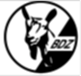 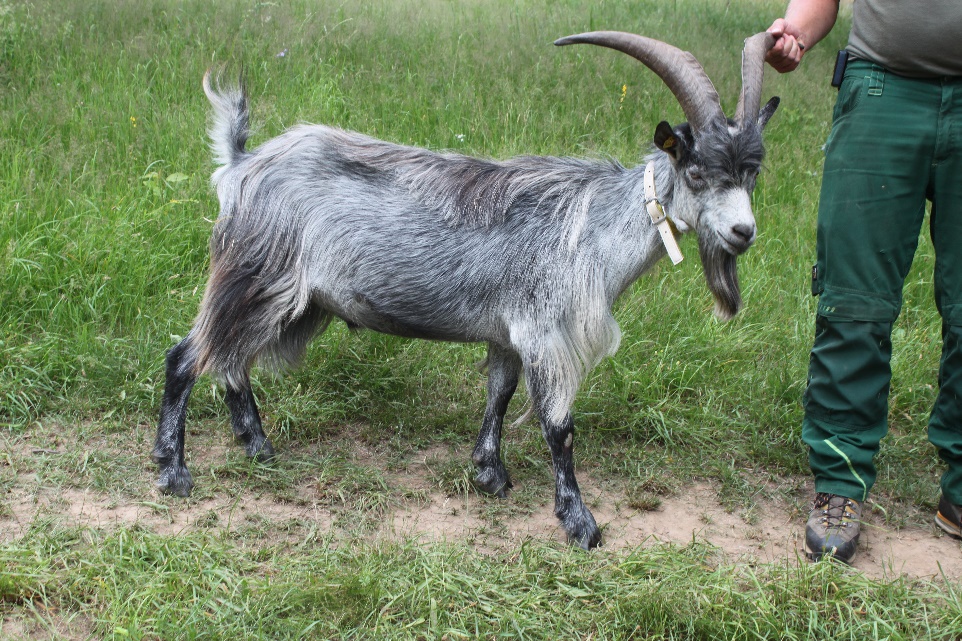 Foto: BYFoto: BY 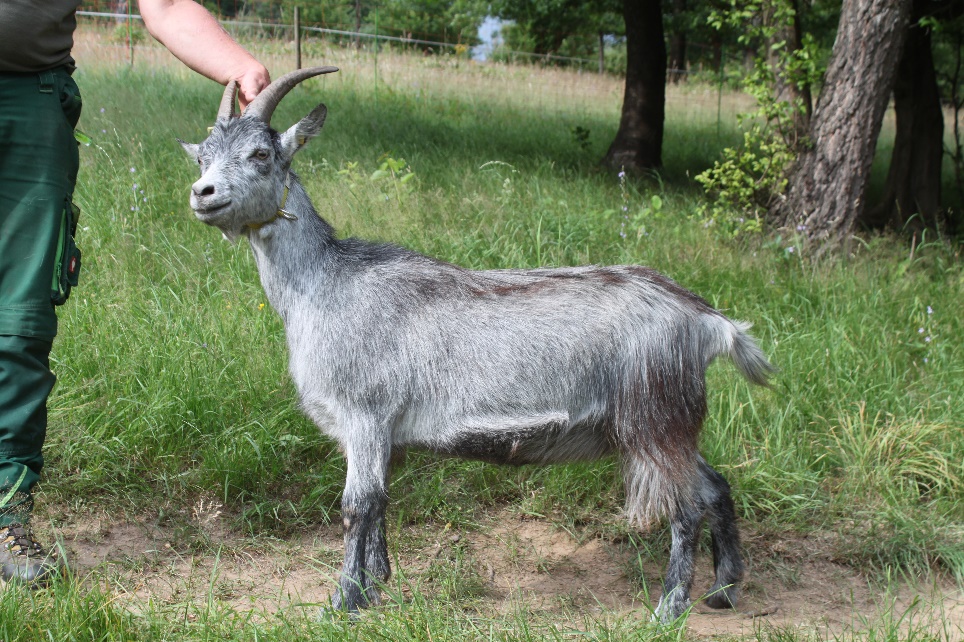 Rassename: Blobe ZiegeAbkürzung: BLZBBDZ-Beschluss: 2021Gefährdung: gefährdetHerkunft: Österreich Rassengruppe: ErhaltungsrasseZiegenBöckeWiderristhöhe70 – 85 cm70 – 90 cmGewicht45 – 75 kg65 – 85 kgFleischleistungBlobeziegen haben eine gute MastfähigkeitBlobeziegen haben eine gute MastfähigkeitLandschaftspflegeleistungEignung für die LandschaftspflegeEignung für die LandschaftspflegeEinteilungAnforderungen an männliche TiereAnforderungen an weibliche TiereHaupt-abteilungKlasse AEltern und Großeltern in der Hauptabteilung oder der zusätzlichen Abteilung eines Zuchtbuches der Rasse eingetragenKörung mit mindestens Zuchtwertklasse IIEltern und Großeltern in der Hauptabteilung oder der zusätzlichen Abteilung eines Zuchtbuches der Rasse eingetragenbewertet mit mindestens Zuchtwertklasse IIHaupt-abteilungKlasse BEltern und Großeltern in der Hauptabteilung oder der zusätzlichen Abteilung eines Zuchtbuchs der Rasse eingetragenEltern und Großeltern in der Hauptabteilung oder der zusätzlichen Abteilung eines Zuchtbuches der Rasse eingetragenZusätzliche Abteilung Klasse C (Vorbuch)Eltern mindestens in Klasse D eines Zuchtbuchs der Rasse eingetragenbewertet mit mindestens Zuchtwertklasse IIEltern mindestens in Klasse D eines Zuchtbuchs der Rasse eingetragenbewertet mit mindestens Zuchtwertklasse IIZusätzliche Abteilung Klasse D (Vorbuch)als rassetypisch beurteiltbewertet mit mindestens Zuchtwertklasse IIals rassetypisch beurteiltbewertet mit mindestens Zuchtwertklasse IIA männl.C männl.D männl.A männl.C männl.D männl.A männl.C männl.D weibl.A männl.C männl.D weibl.A männl.C weibl.D männl.A männl.C weibl.D männl.A männl.C weibl.D weibl.A männl.C weibl.D weibl.